Outing to Hinton Ampner and Southwick Park Thursday July 7th, 2022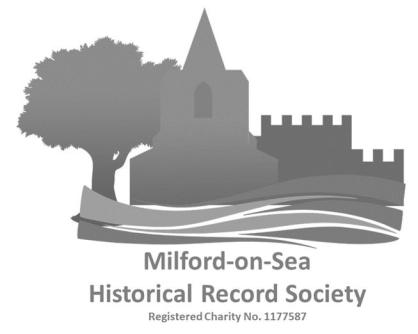 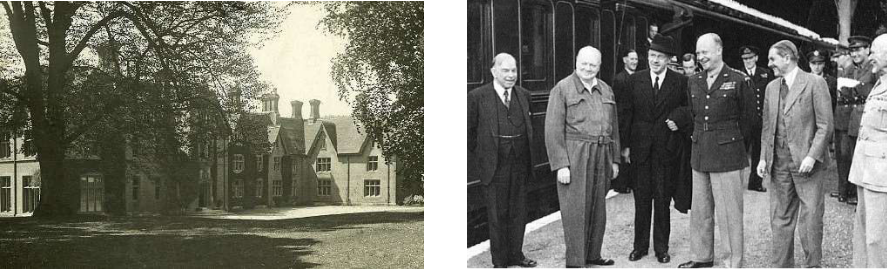 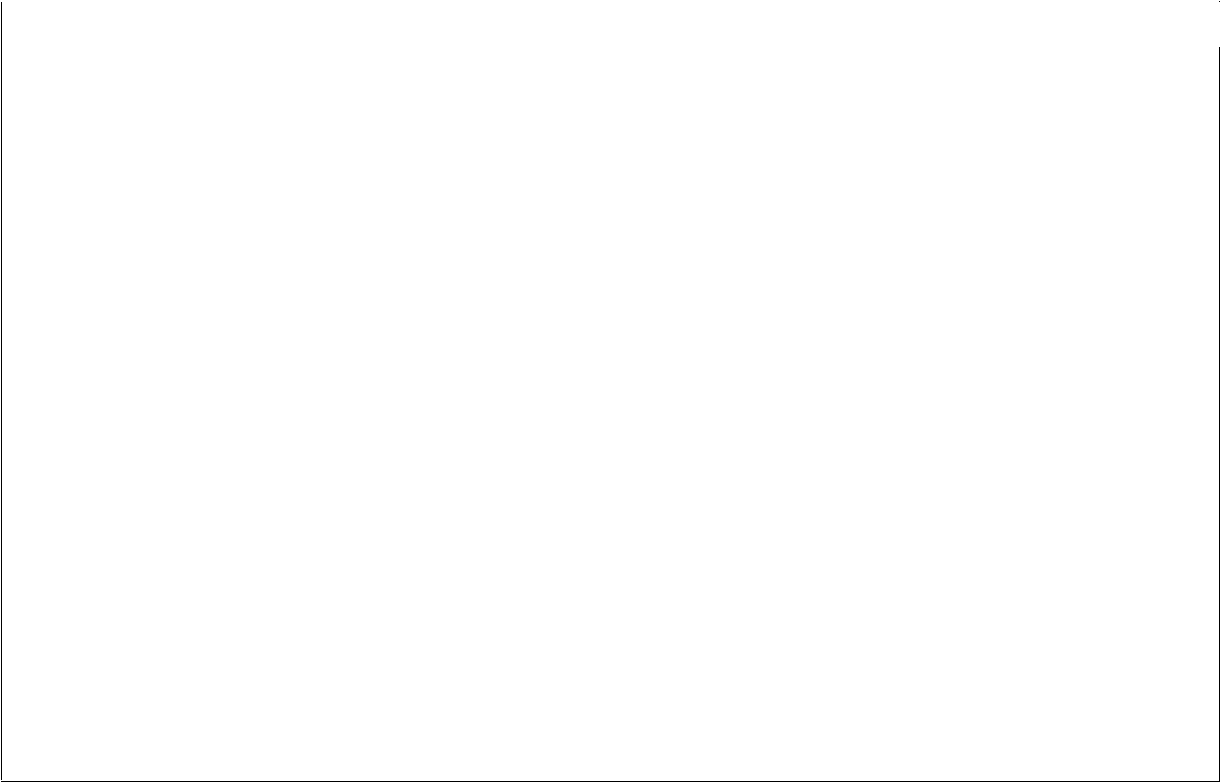 Entrance free for National Trust Members otherwise £10 (or £11 with Gift Aid).There are toilet, café and picnic facilities on site, and you are free to explore the house and gardens.(Note: price excludes entrance fee for Ampner and lunch)*This historic pub was used by Eisenhower, Montgomery et al as their unofficial officers’ mess!Note: No food or drink to be consumed on the bus. Folding chairs, large bags etc… can be taken in the hold.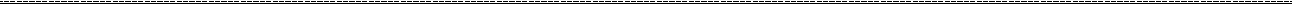 Booking Form for Ampner House and Southwick Park.Thursday 7th July, 2022.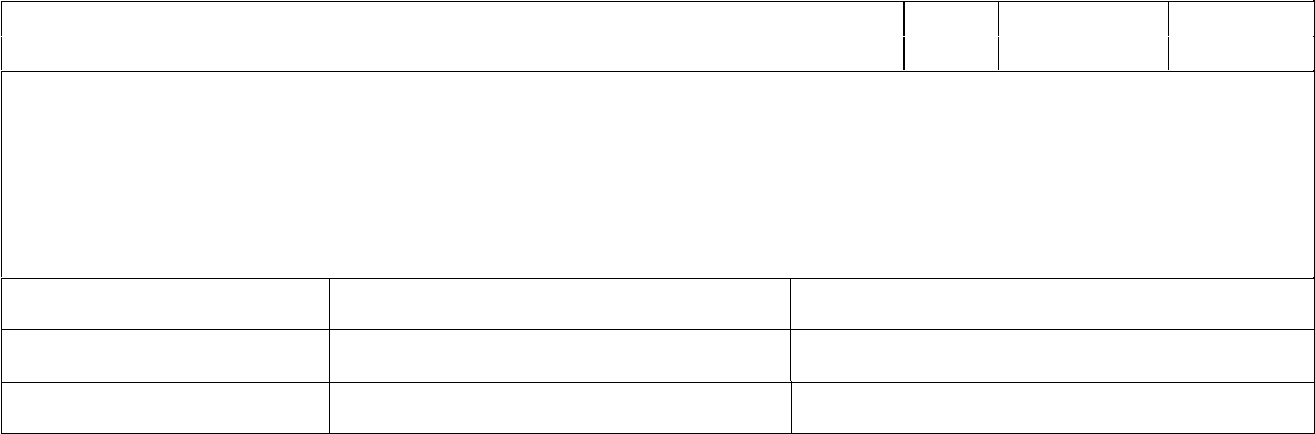 Payment by Cheque (made payable to MOSHRS) attachedOnline bank transfer to: HSBC Sort code 40-30-36 account 21214527(To help identify your payment, please use your “surname – outing” as the reference.)In all cases, please send this form to:Membership Secretary, 31 Deans Court, Milford on Sea SO41 0SG or email: celiajones13@gmail.comFull Names of Party*:*Note that Southwick Park is an operational military police base and names must be supplied in advance for security.Please address all outing queries to Vivien Robins (Telephone 01590 719824)AAmpner HouseChurchill with EisenhowerItineraryLeave Milford, Sea Road Car Park (53 seater bus)Leave Milford, Sea Road Car Park (53 seater bus)8:30amArrive Hinton AmpnerArrive Hinton Ampner10:00amDepart Hinton Ampner1:00pm prompt!Arrive Southwick Park2:00pmLecture and Guided Tour of the D-Day map room.Depart Southwick Park3:15pmArrive at The Golden Lion Pub*3:30pmTea, Coffee and light refreshments providedDepart from Southwick4:30pmArrive back in Milford6:00pmPrice per person£23.00No.Price Each   Total (£)MOSHRS Member Tickets£23